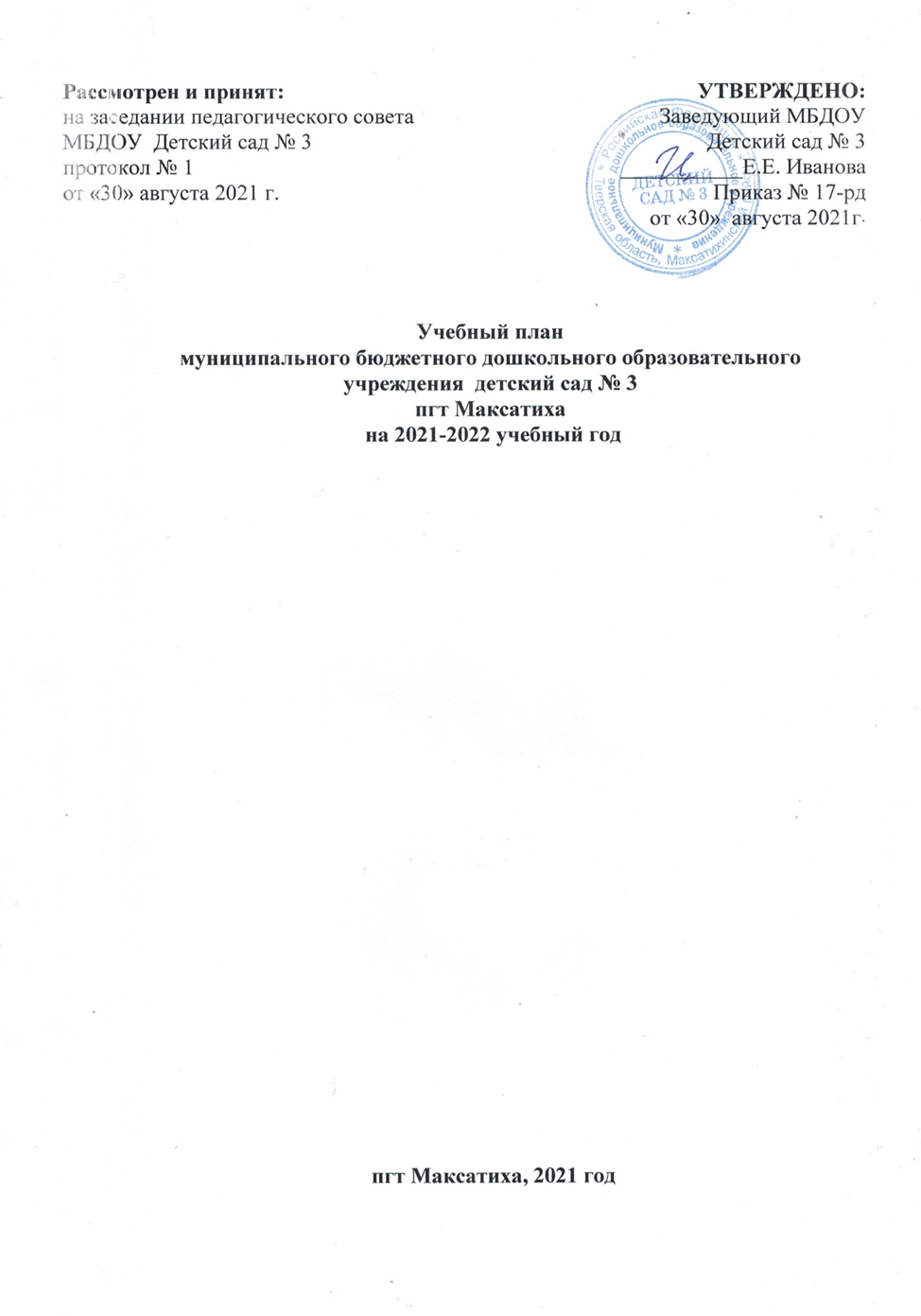 Пояснительная  запискаПлан  составлен  в  соответствии  с:1.                  Законом  РФ от 29 декабря  2012 года №273-ФЗ  «Об  образовании  в РФ».2.                  Федеральным  государственным  образовательным  стандартом дошкольного  образования. Приказ  Минобрнауки  России №1155  от 17.10.2013г.3.                  Приказом  министерства  образования  и науки  РФ  от 30.08.2013г. №1014 Москва «Об  утверждении  порядка  организации  и осуществления  образовательной  деятельности  по  основным общеобразовательным  программам  ДО».4.                  СП 2.4.3648-20 «Санитарно-эпидемиологические требования к организациям воспитания и обучения, отдыха и оздоровления детей и молодежи», от 28.09.2021 №28, вступившие в силу  с 1 января 2021 г. и  действующие до 2027 г.; СП 1.2.3685-21.5.                  Инструктивно-методическим  письмом  Министерства  образования  РФ от 14.03.2000г. №65/23-16 «О  гигиенических  требованиях  к максимальной  нагрузке  на детей  дошкольного  возраста  в организованных  формах  обучения».6.                  Уставом  МБДОУ Детский сад №3.7.                  Основной  образовательной  программой  дошкольного образования «Радуга» под ред. С.Г. Якобсон, Т.И. Гризик, Т.Н. Дороновой.Учебный план МБДОУ Детский сад № 3 является нормативным актом, устанавливающим перечень образовательных областей и объём учебного времени, отводимого на проведение непосредственной образовательной деятельности.Учебный год начинается с 1 сентября и заканчивается 31 мая. Детский сад работает в режиме пятидневной рабочей недели. В 2021 – 2022 учебном году в МБДОУ Детский сад №3 функционируют 4 группы общеразвивающей направленности.Группа раннего возраста (от 1 до 3 лет)2 младшая группа (от 3 до 4 лет)Средняя группа (от 4 до 5 лет)Старшая группа (от 5 до 6 лет)Коллектив МБДОУ Детский сад № 3 работает по образовательной программе, разработанной с учётом примерной основной образовательной программы дошкольного образования «Радуга» под редакцией С.Г. Якобсон, Т.И. Гризик, Т.Н. Дороновой. В группе раннего возраста реализуется комплексная программа «Из детства в отрочество» (направление «Мир раннего детства») под ред. С. Н. Дороновой. В соответствии ФГОС ДО в ДОУ обеспечивается право ребёнка на качественное образование, учитываются  потребности и возможности детей, обеспечение равного доступа к образованию для всех воспитанников с учётом образовательных потребностей и индивидуальных возможностей каждого ребёнка.Основная  цель  плана — регламентировать   организованную  образовательную  деятельность, определить  ее  направленность, установить  виды  и формы  организации, количество  в неделю.Цель МБДОУ Детский сад №3: создать условия для укрепления и сохранности физического и психологического здоровья воспитанников, для воспитания патриотических чувств, любви к Родине, гордости за ее достижения на основе духовно-нравственных и социокультурных ценностей и принятых в обществе правил, и норм поведения в интересах человека, семьи, общества. Основными задачами учреждения на 2021 – 2022 уч. год являются:1. Внедрить Рабочую программу воспитания, как инструмент реализации воспитательных задач в ДОУ.2. Развитие речи дошкольников в процессе физкультурно-оздоровительной работы.3. Развитие патриотических чувств дошкольников через приобщение детей к истокам русской народной культуры.В соответствии  требованиями основной образовательной программы дошкольного образования и инвариантной части плана определено время на образовательную деятельность, отведённое на реализацию образовательных областей.Каждому направлению соответствуют образовательные области:Социально-коммуникативное развитиеПознавательное развитиеРечевое развитиеХудожественно-эстетическое развитиеФизическое развитиеСодержание педагогической работы по освоению детьми образовательных областей входят расписание непосредственной образовательной деятельности. Они реализуются как в обязательной части и части, формируемой участниками образовательного процесса, так и во всех видах  деятельности и отражены в календарно-тематическом планировании.При составлении учебного плана учитывались принципы: Принцип развивающего образования, целью которого является развитие ребёнкаПринцип научной обоснованности и практической применимостиПринцип соответствия критериям полноты, необходимости и достаточностиПринцип обеспечения единства воспитательных, развивающих и обучающих целей и задач процесса образования дошкольников, в процессе которых формируются знания, умения и навыки, которые имеют непосредственное отношение к развитию дошкольниковПринцип интеграции непосредственно образовательных областей в соответствии с возрастными возможностями и особенностями воспитанников, спецификой и возможностями образовательных областейКомплексно-тематический принцип построения образовательного процесса.Количество и продолжительность непосредственной образовательной деятельности устанавливается  в соответствии СП 2.4.3648-20 «Санитарно-эпидемиологические требования к организациям воспитания и обучения, отдыха и оздоровления детей и молодёжи», утверждёнными постановлением главного врача от 28.09.2020 № 28.Продолжительность непосредственной образовательной деятельности:- для детей от 2 до 3 лет – не более 10 мин.- для детей от 3 до 4 лет – не более 15 мин.- для детей от 4 до 5 лет – не более 20 мин.- для детей от 5 до 6 лет - не более 25 мин.Максимально допустимый объём образовательной нагрузки в первой половине дня:В группе раннего возраста не превышает 20 мин.В младшей и средней группах не превышает 30 и 40 минут соответственно.В старшей группе  - 50 минут. В середине времени, отведённого на непосредственную образовательную деятельность, проводятся физкультминутки.Перерывы между периодами непосредственной образовательной деятельности – не менее 10 мин.Образовательная деятельность с детьми старшего дошкольного возраста может осуществляться во второй половине дня, после дневного сна. Её продолжительность составляет не более 25 мин. в день.Образовательную деятельность, требующую повышенной познавательной активности  и умственного напряжения детей, организуется в первую половину дня. Форма организации занятий – фронтальные, подгрупповые, индивидуальные.В образовательном процессе используется интегрированный подход, который позволяет гибко реализовывать в режиме дня различные виды детской деятельности.Организация жизнедеятельности МБДОУ Детский сад №3 предусматривает как организованные педагогами совместно с детьми  (НОД, развлечения) формы детской деятельности, так и самостоятельную деятельность детей. Режим дня и расписание НОД соответствуют виду и направлению ДОУ.Парциальные программы являются частью образовательной программы, сформированной участниками образовательных отношений и является дополнением к примерной основной образовательной программе дошкольного образования «Радуга» под редакцией  С.Г. Якобсон, Т.И. Гризик, Т.Н. Дороновой и составляют не более 40% от общей учебной нагрузки. Парциальные программы, реализуемые в МБДОУ Детский сад № 3:–        «Безопасность детей  дошкольного  возраста» / под ред. Н.Н.Авдеевой, О.Л.Князевой, Р.Б.Стеркиной; - «Экологическое воспитание дошкольников» /под ред. С.Н. Николаевой; - «Приобщение детей к истокам русской народной культуры» / под ред. О.Л. Князевой, М.Д. МаханёвойВ летний период учебные занятия не проводятся. В это время увеличивается продолжительность прогулок, а так же проводятся спортивные и подвижные игры, спортивные праздники, экскурсии и др.Характеристика структуры учебного планаВ соответствии с Федеральным государственным образовательным стандартом дошкольного образования, утверждённым приказом Министерства образования и науки Российской Федерации от 17 октября 2013 г. №1155, в структуре учебного плана МБДОУ Детского сада №3 выделены две части: обязательная часть – не менее 60%  и часть, формируемая участниками образовательного процесса – не более 40%  . Обязательная часть реализуется через непосредственную образовательную деятельность. Часть, формируемая участниками образовательного процесса, формируется образовательным учреждением с учётом видовой принадлежности учреждения, наличия приоритетных направлений его деятельности.Объём учебной нагрузки в течение недели определён в соответствии СП 2.4.3648-20 «Санитарно-эпидемиологические требования к организациям воспитания и обучения, отдыха и оздоровления детей и молодёжи», утверждёнными постановлением главного врача от 28.09.2020 № 28.Реализация Плана предполагает обязательный учёт принципа интеграции образовательных областей в соответствии с возрастными возможностями и особенностями воспитанников, возможностями образовательных областей.При составлении учебного плана учитывалось соблюдение минимального количества непосредственной образовательной деятельности на изучение каждой образовательной области, которое определено в обязательной части учебного плана. Реализация физического и художественно-эстетического направлений занимает не менее 50 % общего времени занятий. Образовательная деятельность по физической культуре и музыке проводятся со всей группой (по условиям ДОУ).Учебный план составлен из расчёта 36 недель и не превышает максимально допустимый объём общей нагрузки, рационально распределяет время, отводимое на основе основной образовательной программы.На основе учебного плана разработано расписание непосредственной образовательной деятельности на неделю, не превышающее учебную нагрузку.В расписании учтены возрастные возможности детей, продолжительность видов образовательной деятельности в день в каждой возрастной группе.Образовательная деятельность проводится с несколькими детьми, с подгруппой или со всей группой. Предусматривается рациональное для каждого возраста чередование умственной и физической нагрузки.Направления Непосредственная образовательная деятельностьОбразовательные областиГр. ран. возр.2Мл. грСр. грСт. грПознавательное ПознаниеПознавательно-речевое (гр. раннего возраста)Познавательное развитие1111Познавательное ЭкологияПознавательное развитие2р. в мес.2р. в мес.Познавательное ФЭМПСенсорика (ранний возраст)Познавательное развитие1112Познавательное Конструирование Познавательное развитие2р. в мес.2р. в мес.2р. в мес.1Социально-коммуникативноеОБЖСоциально-коммуникативное развитие2р. в мес.2р. в мес.Речевое Развитие речиРечевое развитие111Речевое Введение в подготовку к обучению грамотеРечевое развитие1Речевое Художественная литератураРечевое развитие1Художественно-эстетическоеРисование Художественно-эстетическое развитие1111Художественно-эстетическоеЛепка Художественно-эстетическое развитие1111Художественно-эстетическоеАппликация Художественно-эстетическое развитие2р. в мес.2р. в мес.2р. в мес.Художественно-эстетическоеМузыкальное Художественно-эстетическое развитие2222Физическое Физическая культураФизическая культура2333Длительность непосредственной образовательной деятельностиДлительность непосредственной образовательной деятельностиДлительность непосредственной образовательной деятельности1ч.40мин.2ч. 45 мин.3ч.  20 мин5ч. 50 минОбъём непосредственной образовательной деятельности (в неделю)Объём непосредственной образовательной деятельности (в неделю)Объём непосредственной образовательной деятельности (в неделю)10111214